OBRAZAC PRIJAVE ZA NORDIJSKO HODANJESubota, 23.10.2021. od 10,00 – 13,00 satiNordijsko hodanje će se održati pod stručnim vodstvom KŠR Gorovo Opatija koji će za sve učesnike osigurati štapove za hodanje.U Matuljima, _____________2021. 					_______________________                Potpis Ispunjeni obrazac je potrebno poslati na e-mail: drustvene.djelatnosti@matulji.hr Dodatne informacije možete dobiti u Jedinstvenom upravnom odjelu na broj telefona 051/ 401 – 472 ili putem elektroničke pošte: drustvene.djelatnosti@matulji.hr        REPUBLIKA HRVATSKAPRIMORSKO-GORANSKA ŽUPANIJA       OPĆINA MATULJI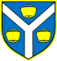           Jedinstveni upravni odjelIME I PREZIME DATUM ROĐENJAADRESA PREBIVALIŠTAKONTAKT (telefon, mobitel)E - mail